Projekto GoScience – kūrybiškumo ir supratimo skatinimas gamtos ir tiksliųjų mokomųjų dalykų mokyme/si (angl. GoScience – creativity and enhanced comprehension in science teaching and learnin) tikslas – ugdyti jaunimą gamtamokslinių dalykų srityje, mokant suprasti ir suvokti ir tiksliųjų ir gamtos mokomųjų dalykų (tokių kaip fizika, chemija, biologija) esmę, išbandyti novatoriškus žinių įgijimo būdus ir metodus, taip pat skatinti kūrybiškumą ir teorinių žinių taikymą realiame gyvenime. Projektas GoScience yra tarptautinis Erasmus+ KA2 Strateginių partnerysčių projektas kuriuo siekiama vystyti ir diegti inovacijas švietime. Projektą įgyvendina 10 partnerių iš 7 Europos šalių: Dr. Asen Zlatarov (Bulgarija), Zinev Art Technologies (Bulgarija), NGO Institut Equalita (Vokietija), Riga State Technical School (Latvija), Latvian Education Foundation  (Latvija), Kauno Juozo Grušo meno gimnazija (Lietuva), Associació Empresarial L'alqueria Projectes Educatius – ALPE (Ispanija), Foundation EuroEd (Rumunija), Connectis (Italija), Pixel Associazione Culturale – Pixel (Italija). Kauno Jono ir Petro Vileišių mokykla, kartu su kitomis 7 mokyklomis Lietuvoje, įsijungė į projektą kaip asocijuotas partneris, naudos gavėjas, kuris prisidės prie projekto veiklų įgyvendinimo, testavimo ir sklaidos. Projekto trukmė: 2017 12 01 – 2019 11 30Dalyvaujant projekte: Bus išbandyta novatoriška gamtos mokslų mokymo metodika, kurią sukurs projekto partneriai. Ši metodika išskirtinė tuo, kad prioritetas teikiamas gamtos mokslų žinių suvokimui, įgyjamam naudojant kūrybinius mokymo ir mokymosi būdus. Mokytojai analizuos supratimą ir kūrybiškumą skatinančius gamtos mokslų ugdymo metodus, kurie yra laisvai prieinami internete, įvairiose mokymo(si) platformose. Bendradarbiaujant partneriams ir asocijuotiems partneriams bus sukurta ir papildoma platforma, talpinant vaizdo pamokas įvairia STEAM dalykų tematika. Mokytojai bei mokiniai sukurs gamtos mokslų sąvokų bei reiškinių iliustravimo metodus, kurie bus nufilmuoti, jais bus dalinamasi kaip atviros prieigos ištekliais. Mokykloje patobulės STEAM dalykų mokymo metodika, nes mokymas taps dar labiau orientuotas į sąvokų ir reiškinių esmės ir prasmės suvokimą, o ne informacijos išmokimą ir jos pakartojimą. Gamtos mokslų pamokų metu augs mokinių įsitraukimas ir motyvacija, nes pamokos taps įdomesnės. Perteikti STEAM dalykų turiniui bus taikomi, metodai, tradiciškai naudojami humanitarinių mokslų pamokose (pvz. pasakojimas, teatro spektaklis, šokis).Projekto tinklapis: http://www.goscience.euProjektas tęsia Erasmus+ projekto GoErudio idėją: http://goerudio.pixel-online.orgProjekto renginių nuotraukų galerija: https://photos.app.goo.gl/n8k1XN97VYpZsKFp9GoScience – kūrybiškumo ir supratimo skatinimas gamtos ir tiksliųjų mokomųjų dalykų mokyme/si Erasmus+ programos projektas Nr. 2017-1-BG01-KA201-036209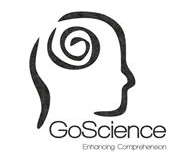 